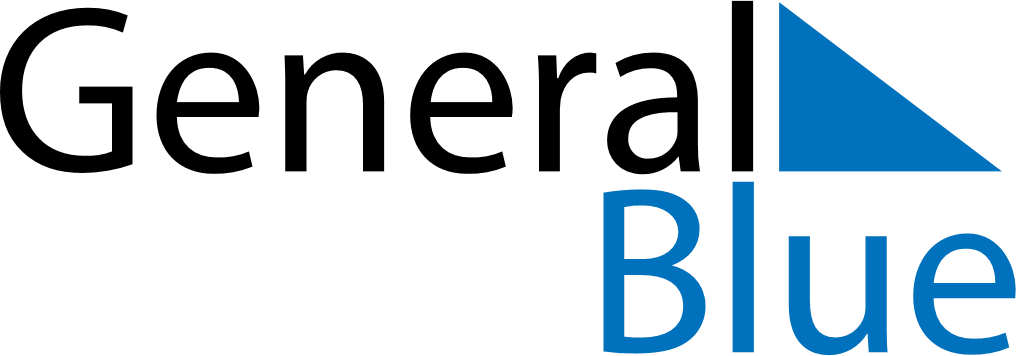 October 2023October 2023October 2023LesothoLesothoMondayTuesdayWednesdayThursdayFridaySaturdaySunday12345678Independence Day910111213141516171819202122232425262728293031